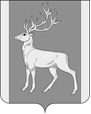 РОССИЙСКАЯ  ФЕДЕРАЦИЯИРКУТСКАЯ  ОБЛАСТЬАДМИНИСТРАЦИЯ МУНИЦИПАЛЬНОГО ОБРАЗОВАНИЯКУЙТУНСКИЙ РАЙОНП О С Т А Н О В Л Е Н И Е21 сентября 2021 г.                                           р.п. Куйтун                                           № 1210- п О создании 	межведомственной комиссии по вопросам реабилитации (абилитации) детей-инвалидов на территории муниципального образования Куйтунский район	В соответствии с федеральными законами от 24.11.1995 № 181-ФЗ «О социальной защите инвалидов в Российской Федерации»,  от 06.10.2003 № 131-ФЗ «Об общих принципах организации местного самоуправления в Российской Федерации», приказом Минтруда России от 15.10.2015 № 723н «Об утверждении формы и Порядка предоставления органами исполнительной власти субъектов Российской Федерации, органами местного самоуправления и организациями независимо от их организационно-правовых форм информации об исполнении возложенных на них индивидуальной программой реабилитации или абилитации инвалида и индивидуальной программой реабилитации или абилитации ребенка-инвалида мероприятий в федеральные государственные учреждения медико-социальной экспертизы», во исполнение п.3 решения расширенного заседания комиссии  по здравоохранению и социальному обеспечению Общественной палаты Иркутской области от 30.03.2021г. «Создание реабилитационного контура межведомственного сопровождения детей и подростков», в целях организации совместной деятельности по вопросам реабилитации или абилитации детей-инвалидов, руководствуясь статьями 37, 46 Устава муниципального образования Куйтунский район, администрация  муниципального образования Куйтунский районП О С Т А Н О В Л Я Е Т: 		1.  Создать межведомственную комиссию по вопросам реабилитации (абилитации) детей-инвалидов на территории муниципального образования Куйтунский район .2.	Утвердить состав  межведомственной комиссии по вопросам реабилитации (абилитации) детей-инвалидов на территории муниципального образования Куйтунский район (приложение 1). 		3.	Организационному отделу управления по правовым вопросам, работе с архивом и кадрам администрации муниципального образования Куйтунский район (Рябикова Т.А.):	- разместить настоящее постановление  в сетевом издании «Официальный сайт муниципального образования Куйтунский район» в информационно - телекоммуникационной сети «Интернет» куйтунскийрайон.рф;      - опубликовать настоящее постановление в газете «Вестник Куйтунского района».		4.	Настоящее постановление вступает в силу со дня его подписания.		5. 	Контроль за исполнением настоящего постановления возложить на заместителя мэра по социальным вопросам администрации муниципального образования Куйтунский район Кравченко О.Э. Мэр муниципального образования Куйтунский район 							                           А.П. МариПриложение 1  к постановлению администрации  муниципального  образования Куйтунский район от 21.09.2021г_г. № 1210-п Состав  межведомственной комиссии по вопросам реабилитации (абилитации) детей-инвалидов на территории муниципального образования Куйтунский район	Председатель комиссии:	Кравченко О.Э. - заместитель мэра по социальным вопросам администрации муниципального образования Куйтунский район.	Заместитель председателя комиссии :	Шупрунова Т.П. -  директор областного государственного казенного учреждения «Управление социальной защиты населения по Куйтунскому району» (по согласованию).	Секретарь комисси:	Гринёва О.А. -  главный специалист по контролю за соблюдением прав граждан на получение образования Управления образования администрации муниципального образования Куйтунский район;Члены комиссии: 	Подлинова Е.Н.- начальник Управления образования администрации муниципального образования Куйтунский район - заведующий МКУ «Центр ППИФСОУ КР»;	Солдатенко Н. В. – заместитель заведующего, руководитель Центра психолого - педагогического сопровождения образовательных учреждений.	Дудинский М.Э.-  и.о. заместителя главного врача по детству и родоспоможению ОГБУЗ «Куйтунская районна больница» (по согласованию) ;	Колесова Е.Е. - начальник отдела культуры администрации муниципального образования Куйтунский район ;	Виноградова Ю.В.  	– директор ОГБУ СО «Комплексный центр социального обслуживания населения Куйтунского района» (по согласованию);	Ромадинова И.В. - директор МБУ ДО « Куйтунская районная детская юношеская спортивная школа»;	Тихонова Л.А., директор ОГКУ «Центр занятости населения Куйтунского района» (по согласованию).